附件：重庆市轻工业学校60周年校庆作品展信息表或扫描二维码：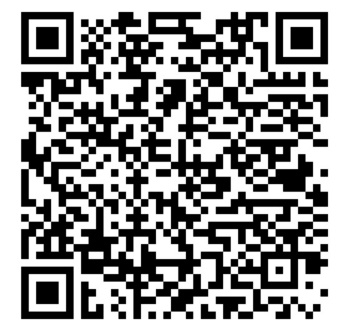 作者姓名联系电话征集对象教职员工校友（曾经在学校工作学习过的师生）                   在校学生                   其他                教职员工校友（曾经在学校工作学习过的师生）                   在校学生                   其他                教职员工校友（曾经在学校工作学习过的师生）                   在校学生                   其他                作品类型诗词楹联类书法绘画类                  手工制作类                  其他创意类  诗词楹联类书法绘画类                  手工制作类                  其他创意类  诗词楹联类书法绘画类                  手工制作类                  其他创意类  作品名称作品提交方式电子作品   纸质作品邮寄   现场布展	其他方式                  电子作品   纸质作品邮寄   现场布展	其他方式                  电子作品   纸质作品邮寄   现场布展	其他方式                  作品简要描述（50-200字）作品外观照片（1-3张/件）